Partnerluses
kohaliku Euroopa jaoksEuroopa Regioonide Komitee
2018. aasta
teabevahetuskavaÜldine ja poliitiline kontekst„Ma usun kindlalt, et vastates kodanike ootustele, on võimalik umbusk Euroopa suhtes asendada kirgliku poolehoiuga Euroopa vastu.“Euroopa Regioonide Komitee järgib teabevahetusstrateegiat, mis lähtub põhimõttest, et Euroopa tuleb taasühendada oma kodanikega, kasutades sihipärast kahesuunalist teabevahetust, milles on kesksel kohal komitee liikmed. Seejuures töötab komitee välja oma teabevahetustegevuse partnerluses ja koostöös „võrgustike võrgustikuga“, kaasates ühelt poolt oma liikmeid, ühendusi ning kohalikke ja piirkondlikke omavalitsusi ja nende võrgustikke ning teiselt poolt ELi institutsioone, iseäranis Euroopa Parlamenti, Euroopa Komisjoni ja nõukogu ning nende võrgustikke. Lähtuvalt komitee 2015.–2020. aasta teabevahetusstrateegiast, kehtestatakse käesolevas teabevahetuskavas piiratud hulk prioriteete ja eesmärke ning ka vahendid, kanalid ja ressursid nende rakendamiseks.Poliitiline kontekstKomitee teabevahetuse abil tutvustab komitee oma poliitilist tegevust ELi institutsioonide suhtes ning teeb kuuldavaks ja nähtavaks kohalikul ja piirkondlikul tasandil valitud esindajad ja kodanikud. Olles integreeritud komitee komisjonide poliitikaalasesse töösse, peab komitee teabevahetus keskenduma liikmetele, tunnustades, et komitee liikmed on komitee kõige väärtuslikum vara teabevahetuseks. Liikmetel ja potentsiaalsetel tulevastel liikmetel peaks olema lihtne leida vastus küsimusele „Mis kasu saan sellest mina?“ (poliitilisest vaatenurgast). Lisaks raamistavad sihipärast teabevahetustegevust, poliitikaalgatusi ja üritusi ELi tegevuskava ja hiljutised arengusuunad. 2018. aasta on ELi institutsioonide ametiaja viimane täisaasta enne 2019. aastal toimuvaid Euroopa Parlamendi valimisi ning komitee poliitilise ja teabevahetustegevuse tutvustamisel peetakse silmas kolme peamist väljakutset: Euroopa tulevik: debatt ELi tuleviku üle jätkub tõenäoliselt eri tasanditel. Komitee asjakohase arvamuse vastuvõtmist oodatakse 2018. aasta oktoobris ning see võib anda hoogu täiendavatele poliitilistele aruteludele, st pidades silmas komitee Euroopa piirkondade ja linnade kaheksandat tippkohtumist, mis on kavas 2019. aasta alguses enne Euroopa Ülemkogu kohtumist Sibius 9. mail 2019. Asjakohase teabevahetustegevuse eesmärk ei ole üksnes 2018. aasta arvamuse nähtavaks tegemine; kõnealusele teabevahetustegevusele tuleb samuti luua raamistik ja seda tuleb rakendada pikema tähtaja jooksul.Mitmeaastane finantsraamistik: 2018. aasta poliitilist tegevuskava domineerib Euroopa Komisjoni ettepanek 2020. aasta järgse mitmeaastase finantsraamistiku kohta EL 27 jaoks, mis antakse välja mais. See annab tõuke mitme 2020. aasta järgse ELi rahastamist käsitleva seadusandliku ettepaneku avaldamiseks, mis hõlmavad põhimõtteliselt kõiki ELi poliitikavaldkondi. Mõne valdkonna puhul (nagu ühtekuuluvuspoliitika, maaelu areng ja teadusuuringud) on kohalike ja piirkondlike omavalitsuste poolt tehtud avaliku sektori investeeringud üliolulised. Praegu ei saa mitmeaastast finantsraamistikku käsitlevat kokkulepet ja Euroopa Parlamendi ja nõukogu seadusandlikke ettepanekuid oodata enne 2019. aasta algust ning see võib edasi lükkuda isegi 2020. aastani. Vajalik on 2019. aastast kaugemale ulatuv poliitiline tegevus ja ühtne kommunikatsioonistrateegia. Euroopa Parlamendi 2019. aasta valimised: 2018. aastal koostatakse kampaaniad Euroopa Parlamendi 2019. aasta juunis toimuvateks valimisteks. Nn alustalade paigutamine, st järkjärguline institutsioonidevaheline teadlikkuse suurendamise kampaania kasutuselevõtt 2018. aastal, on juba alanud. See pakub 2018. aastal ja 2019. aasta alguses laialdaselt poliitilisi ja teabevahetuse võimalusi, kus komitee võib võtta Euroopa Parlamendi partneri rolli nii, nagu seda teevad muud ELi institutsioonid, selleks, et komitee liikmed saaksid aidata edendada valimisaktiivsust.2018. aasta teabevahetuskavas võetakse arvesse presidendi ambitsiooni parandada komitee rolli ja mõju, mis põhineb paremal nähtavusel ning tugevamal koostööl ja ulatuslikumal teabevahetusel, eelkõige piirkondlike ja kohalike omavalitsustega ning nende Euroopa ühendustega.Komitee teabevahetusstrateegia 2015–2020 vahehindamine2017. aastal toimus komitee teabevahetusstrateegia 2015–2020 hindamine. Välishindaja esitatud aruandes kinnitati strateegia lähenemisviisi ja soovitati mõningaid parandusi, eelkõige järgmisi:kasutada paremini ära teabevahetust kui organisatsiooniliste muudatuste katalüsaatorit, näiteks suunates piiratud vahendeid rohkem peamistele prioriteetidele, teavitades paremini kampaania lähenemisviisist ning määrates mõõdetavad eesmärgid;vaadata läbi komitee-sisene teabevahetuse juhtimise kord, näiteks töötades tõhusamalt välja peamised sõnumid ning lihtsustades otsustamisprotsesse;katsetades uusi vahendeid ja lähenemisviise, näiteks andes kampaaniatele raamistiku seotud sõnumite tõhusamalt integreerimise tähenduses ning kasutades rohkem ära meediapiire ületavat teabevahetust;organisatsioonisisese ja -välise teabevahetuse vaheliste seoste tugevdamine.Käesoleva kava koostamisel peeti silmas 2017. aasta teabevahetuskava esialgset aruannet, mille lõplik versioon esitatakse komitee juhatusele 20. märtsil 2018. Käesoleva kava eelarveaspektid esitati komitee rahandus- ja halduskomisjonile 13. novembril 2017 ning need peab eelarvepädev institutsioon lõplikult vastu võtma. 2018. aasta teabevahetuse kampaaniadKomitee rakendab oma teabevahetust kolme kampaania vahendusel, mis kujutavad endast kooskõlastatud vahendite ja kanalite kogumit asjaomase kogu õigusloomega seotud tegevuse nähtavuse ja mõju suurendamiseks. Sel eesmärgil koostavad kampaaniajuhid üksikasjalikud tegevuskavad ja juhivad talitustevahelisi meeskondi, kes viivad kampaaniad ellu ja jälgivad nende tulemusi. Kampaaniate teemad ja nende järkjärguline kasutuselevõtt on välja töötatud selgeid kriteeriume kasutades. Eelkõige on need järgmised:need võimaldavad komitee liikmete aktiivset osalemist ja pühendumist;need võivad tuua välja komitee mõju ja lisandväärtuse ELi poliitika aspektist;need seovad komitee poliitilise tegevuse komisjoni prioriteetsete valdkondadega; need toovad kokku suurema hulga ELi institutsioone ning piirkondliku ja kohaliku tasandi sidusrühmi.Iga kampaania teabevahetuse vahendid ja teabevahetustegevused määratletakse tegevuskavades, mis hõlmavad järgmist:komitee liikmete ja sidusrühmade teabepaketid, mis põhinevad nn jutuvestmise lähenemisviisil, tuues välja parimad kohalikud tavad. Kõnealused teabepaketid sisaldavad narratiive ja suuniseid, projektikirjeldusi, kokkuvõtteid ja teabelehti, tutvustusi, infograafikuid ja videoklippe; meedia- ja pressitegevus, sh meediapartnerlused, ajakirjanike seminarid jne; veebi-, audiovisuaalne ja sotsiaalmeediategevus ning vajaduse korral koolitus;olulised üritused, konverentsid ja seminarid. Tegevuskavad ja seotud vahendid töötatakse välja ja ajakohastatakse, võttes arvesse jooksvat poliitilist tegevuskava ning komitee ja selle komisjonide temaatilisi prioriteete. Liikmeid, kes on olnud ja/või on raportöörid kõnealuste kampaaniatega seotud teemadel, tuleks aktiivselt kaasata, sh andma komisjonidele kampaaniate kohta aru.1. kampaania: piirkonnad, linnad ja kohalikud omavalitsused tegutsevad Euroopa tuleviku nimel„Euroopat ei saa ehitada ilma tema kodaniketa: me peame tegema nendega koostööd, et luua Euroopatulevik, sest Euroopa on nende tulevik.“Sisu ja põhjendusedPraegu seatakse ELi 27 tuleviku kohases arutelus tähtajaks 2025. aasta. Euroopa Komisjoni valge raamat Euroopa tuleviku kohta kujundas kõnealust arutelu 2017. aasta kevadel ning tõenäoliselt jätkab selle kujundamist 2018. aastal. Kuni 2019. aastal toimuvate Euroopa Parlamendi valimisteni kehtiva tegevuskava osana, mille Euroopa Komisjoni president Jean-Claude Juncker esitas oma 13. septembri 2017. aasta kõnes Euroopa Liidu olukorra kohta, soovitas ta pidada parlamentides, linnades ja piirkondades Euroopa tuleviku teemalisi arutelusid. Oma 10. oktoobri 2017. aasta kõnes Euroopa Liidu olukorra kohta tegi komitee president Karl-Heinz Lambertz ettepaneku pidada arutelusid oma kohalikes ja piirkondlikes kogudes ning tegema koostööd (ELi institutsioonidega), et tagada, et liit on oma kodanikega vahetus kontaktis. 18. oktoobril 2017 määras Euroopa Ülemkogu eesistuja Donald Tusk olulised kuupäevad aruteluks riigipeade ja valitsusjuhtide vahel Euroopa tuleviku teemal 2018. aastal ja pärast seda.Strateegiline lähenemisviis ja strateegilised eesmärgidKampaania on jätkuks eelmisele kampaaniale „Mõttevahetus Euroopa teemal“ ning selle eesmärk on esitada arutelus Euroopa tuleviku kohta piirkondlikud ja kohalikud huvid, tõstes esile sellealast komitee õigusloomega seotud tegevust, eelkõige seoses komitee arvamusega, mis võetakse vastu 2018. aastal. Kodanikudialoogid, mida peavad komitee liikmed ja mis annavad panuse 2019. aasta Euroopa Parlamendi valimistest teadlikkuse suurendamise kampaaniasse, on oluliseks teabevahetuse vahendiks. Sellega seotud tegevuste kohaldamisala, ulatust ja mõju parandatakse digi- ja muude vahenditega, nagu mobiilirakendused, veebipõhised küsitlused, uuringud, konverentsid, teabelehed jne. Samuti innustatakse komitee täis- ja asendusliikmeid osalema kolmandate osapoolte korraldatud kohaliku tasandi üritustel, mida korraldatakse näiteks piirkondlikes parlamentides ja kogudes või ELi institutsioonide ja Euroopa ühenduste poolt, ning ühendama jõud ELi, riigi, piirkonna ja kohaliku tasandi poliitiliste juhtidega. Eriti keskendutakse noortele inimestele ja koos nt Euroopa Parlamendiga töötatakse välja formaadid. Kvantitatiivselt on kampaania eesmärgid järgmised: pidada 150 komitee liikme osalusel 100 kodanikudialoogi, jõudes 10 000 kodanikuni 27 liikmesriigis;saada kõigist 27 liikmesriigist veebipõhistele küsitlustele 40 000 vastust;anda panus 50 arutelule, mida korraldavad piirkondlikud või kohalikud kogud või Euroopa ühendused;osaleda Euroopa Komisjoni kodanikudialoogiga aktiivses institutsioonidevahelises koostöös, kus Euroopa Parlamendi liikmeid kutsutakse komitee kohalikele üritustele ja kus komitee liikmed osalevad muude ELi institutsioonide üritustel;korraldada piirkondade avaliku arvamuse kohaseid representatiivseid küsitlusi, mida teeb soovitavalt Eurobaromeeter;teavitada otse 500 kohaliku tasandi juhti komitee presidendi kõnest Euroopa Liidu olukorra kohta (2018. aasta oktoober) ja innustada aktiivselt nende osalemist ja pühendumist;jõuda 700 ELi institutsioonide, piirkondade ja linnade teabevahetuseksperdini;teavitada 2000 kandidaati, kes kandideerivad 2019. aasta Euroopa Parlamendi valimistel, komitee rollist ELi poliitika kujundamises ja mõjust sellele (2018. aasta novembrist kuni 2019. aasta aprillini);kaasata kuni 1000 kohaliku, piirkonna, riigi ja ELi tasandi poliitilist juhti piirkondade ja linnade tippkohtumisel (2019. aasta kevad).Vahe-eesmärgid2018. aasta esimene pool: arutelude seeria, kus osalevad piirkondlike ja kohalike omavalitsuste Euroopa ja riigi tasandi kogude esindajad;2018. aasta keskpaik: aruanne komitee kodanikudialoogide kohta;komitee aktiivne osalus 2019. aasta Euroopa Parlamendi valimistest teadlikkuse suurendamise kampaanias;Euroopa tuleviku teemal komitee arvamuse vastuvõtmine;9. oktoober: kõne teemal „Euroopa Liidu olukord: piirkondade ja linnade seisukoht“; muud arutelud (sh komitee täiskogu istungjärkude ajal) Euroopa Ülemkogu juhtide päevakorra kohastes olulistes küsimustes;2018. aasta november: üheksas avaliku sektori teabekorralduse konverents (EuroPCom); 2019. aasta Euroopa Parlamendi valimisteks komitee teabematerjalide kogumiku esitlemine;2019. aasta esimene kvartal: Euroopa piirkondade ja linnade kaheksas tippkohtumine. 2. kampaania: jätkusuutlikku majanduskasvu ja tööhõivesse investeerimine kõigis piirkondades, linnades ja kohalikes omavalitsustes„Euroopa ambitsioone tuleb nende usaldusväärsuse tagamiseks toetada märkimisväärsete vahenditega, seda eelkõige uute omavahendite vabastamisega.“Sisu ja põhjendusedELi 2020. aasta järgse mitmeaastase finantsraamistiku ettepanekule 2018. aasta mais järgneb mitu seadusandlikku ettepanekut, mis reguleerivad vastavaid ELi fonde ja programme. Eelkõige on Euroopa struktuuri- ja investeerimisfondide näol tegemist olulise avaliku sektori investeeringute allikaga kohalikul tasandil ning need hõlmavad oma rakendamises piirkondi ja linnu, mis vastutavad enam kui 50 % ELi avaliku sektori investeeringute eest. Peale selle on 2018. aastal ja pärast seda toimuvate arutelude teemaks Euroopa Strateegiliste Investeeringute Fondi ning kohalike ja piirkondlike omavalitsuste jaoks oluliste finantsinstrumentide tulevik. Lõpetuseks nähakse komitee avaliku sektori investeeringute kohase töö, Euroopa Investeerimispangaga tehtud koostöö ning ELi linnade tegevuskavas komitee võetud rolli tulemusi. Strateegiline lähenemisviis ja strateegilised eesmärgidKampaania eesmärk on tagada kohalike ja piirkondlike omavalitsuste aktiivne kaasamine läbirääkimistesse ELi tulevase rahanduse ja selle õigusliku aluse üle. Kaalul on selle õigeaegne heakskiitmine – ebakindluse tõttu, mis tuleneb asjaolust, et Ühendkuningriik lahkub 2019. aasta märtsi lõpus EList. Vähendatud ELi eelarvel ning järgmise mitmeaastase finantsraamistiku ja 2020. aasta järgse ELi rahastamise õigussätete hilisemal vastuvõtmisel oleksid rasked tagajärjed avaliku sektori investeeringutele kohalikul ja piirkondlikul tasandil. Sellega seoses hõlmab kõige olulisem teabevahetustegevus peale komitee poliitikaalasest tööst aktiivselt teavitamise suure hulga sidusrühmadega koalitsioonide loomist, et tagada tugevate, tõhusate ja lihtsustatud 2020. aasta järgse ELi rahastamise õigussätete õigeaegne vastuvõtmine, mis toetavad majanduslikku, sotsiaalset ja territoriaalset ühtekuuluvust ning tasakaalustatud ja kestlikku arengut kõigi piirkondade, linnade ja maapiirkondade jaoks. Selle kampaania eesmärk on samuti tagada, et kohalike ja piirkondlike omavalitsuste häält on sotsiaalpoliitika aruteludes kuulda (Euroopa sotsiaalõiguste sammas; Euroopa Sotsiaalfond jne).Ühtekuuluvuse liit, mis jätkub 2018. aastal, on nende tegevuste aluseks. Kvantitatiivselt on kampaania eesmärgid järgmised: kaasata koostöös ELi institutsioonidega, Euroopa ühenduste ja piirkondlikke büroodega 20 000 kohalikku sidusrühma aktiivselt ELi tulevase rahanduse ja tulevaste programmide kohastesse üritustesse;korraldada kohaliku tasandi juhtidele mitu kõrgetasemelist konverentsi esmatähtsatel teemadel, mis on seotud ELi tulevase rahandusega kohalikust perspektiivist vaadatuna;tegema koostööd kandidaatidega, kes kandideerivad 2019. aasta Euroopa Parlamendi valimistel, seoses komitee arvamusega ELi tulevase rahastamise kohta (2018. aasta novembrist kuni 2019. aasta aprillini).Vahe-eesmärgid15. jaanuar–23. veebruar: komitee kolmas veebikursus (MOOC) teemal „Piirkonnad, linnad ja ELi rahastamine“;(kuupäevad kinnitamisel) mitmeaastase finantsraamistiku ja 2020. aasta järgsete ühtekuuluvuspoliitikat, maaelu arengut, teadusuuringute ja innovatsiooni raamprogrammi jne käsitlevate seadusandlike ettepanekute kohased komitee konverentsid; ühiskonverents Euroopa Investeerimispangaga, Majanduskoostöö ja Arengu Organisatsiooniga ning Euroopa Komisjoniga;arutelud (sh komitee täiskogu istungjärkudel) juhtide päevakorra kohastes olulistes küsimustes, sh vahetuvate nõukogu eesistujariikidega mitmeaastase finantsraamistikuga seotud küsimustes; 8.–11. oktoober: 16. Euroopa piirkondade ja linnade nädal.3. kampaania: ELi piirkonnad, linnad ja kohalikud omavalitsused kui muutuste käivitajad„Liit on ainuke kurss, mis võimaldab Euroopal tulla toime nende 21. sajandi probleemidega, mis mõjutavad meie linnades ja piirkondades kohalike elanike elusid. Meie lähenemisviis on lihtne: Euroopa alt ülespoole kujundamine Euroopa kodanike kaasamisega.“Sisu ja põhjendusedEuroopa piirkonnad ja linnad on muutuste ja innovatsiooni kohad. Kodanikud ootavad, et nende kohaliku ja piirkonna tasandi juhid pakuvad lahendusi tänapäeva väljakutsetele ning võimalusi, mis on tingitud üleilmastumisest, kliimamuutustest, säästvamale energiasüsteemile üleminekust, ringmajandusest, noorte töötusest, demograafilistest muutustest, migrantide integratsioonist jne. Euroopa integratsioon sõltub samuti kohalike teadmistest ning on mõistlik koondada kohalike lahenduste kohaseid teadmisi. ELi institutsioonid peaksid kohalikku poliitilist nõu võtma süstemaatilisemalt arvesse ning hõlbustama piirkondade ja linnade vahelist poliitika õppimist. Seega keskendutakse kõnealuse kampaaniaga ELi poliitika kujundamise parandamisele, võttes aluseks kohalikud tõendid järgmistes valdkondades:kliimameetmed: kliimamuutuste leevendamine (nt energiatõhusus), kliimamuutustega kohanemine (sh katastroofiohu vähendamine ja vastupanuvõime), linnade liidud ja kliimaküsimustega seotud diplomaatia (nagu nt COP 24 ja ülemaailmne linnapeade pakt);kestlik areng: ELi-sisese kestliku arengu tegevuskava (Euroopa kestlikkuse tegevuskava) ja ÜRO säästva arengu eesmärkide ülevõtmine (esmane eesmärk nr 11: „muuta linnad kaasavaks, turvaliseks, vastupidavaks ja jätkusuutlikuks), keskkonnaohud (nt õhusaaste, jäätmed), keskkonnasäästlikkus (nt ookeanide majandamine), ressursitõhusus (sh ringmajandus) ning linnade liidud ja kestliku arenguga seotud diplomaatia (nagu nt majanduskasvu linnapead);kaasav ühiskond: seaduslik ja ebaseaduslik ränne, integratsioon ja sotsiaalne ühtekuuluvus (sh välismaalaste integratsioon), radikaliseerumise vastu võitlemine, noorte ja tõrjutud rühmade aitamine ning välispoliitika ja linnadevahelised diplomaatilised suhted, mille eesmärk on tegelda rände algpõhjustega (nagu Nicosia algatus ja „Piirkonnad ja linnad arengu nimel“). Strateegiline lähenemisviis ja strateegilised eesmärgidSelle kampaania raames näidatakse, et piirkonnad, linnad ja kohalikud omavalitsused võtavad meetmeid, et pakkuda praktilisi lahendusi ja käsitleda ELi tasandi probleeme, mis on inimeste jaoks olulised. See peaks raamistama mitmetasandilise valitsemise väärtuse ELi poliitika kujundamisel, tõstes esile kohalikke poliitilisi lahendusi, parimaid tavasid ja innovatsiooni. Sel viisil koondatakse asjakohaste teabevahetustegevuste käigus komitee liikmete ning piirkondlike ja kohalike omavalitsuste Euroopa ühenduste ja võrgustike kogutud oskusteabe pagas. Lisaks tihendab komitee koostööd piirkondade esindustega Brüsselis ja hõlbustab teabevahetust ELi eri programmide vahel, mis pakuvad piirkondadele ja linnadele võimalusi koostööks, sh naaberriikide ja rahvusvaheliste organisatsioonide ja ühendustega. Parimate tavade näidisena innustab kõnealune kampaania nn jutuvestmist, tugevdades seeläbi liikmetele keskenduvat lähenemisviisi. Innovatsiooni ja alt ülespoole lähenemisviisi näidete kaudu saavad komitee ja selle liikmed demonstreerida kontseptsioone, nagu mitmetasandiline valitsemine, linnadevahelised diplomaatilised suhted ning detsentraliseeritud arengukoostöö. Taoline keskendumine tähendab seda, et kõnealune kampaania hõlmab komitee välispoliitilist tegevust, kuivõrd selle raames keskendutakse kliimameetmete edendamisele, kestliku arengu innustamisele ning rändega seotud probleemide lahendamisele. Kvantitatiivselt on kampaania eesmärgid järgmised: kaasata koostöös ELi institutsioonidega, Euroopa ühenduste ja piirkondlikke büroodega 2000 kohalikku sidusrühma aktiivselt kaasavamate, turvalisemate, vastupidavamate ja jätkusuutlikumate ELi piirkondade ja linnade kohastesse üritustesse;korraldada 200-le kohaliku tasandi juhile mitu kõrgetasemelist konverentsi esmatähtsatel teemadel, mis on seotud kaasavamate, turvalisemate, vastupidavamate ja jätkusuutlikumate ELi piirkondade ja linnadega;teavitada 2000 kandidaati, kes kandideerivad 2019. aasta Euroopa Parlamendi valimistel, komitee arvamusest kaasavamate, turvalisemate, vastupidavamate ja jätkusuutlikumate piirkondade ja linnade kohta (2018. aasta novembrist kuni 2019. aasta aprillini).Vahe-eesmärgid(kuupäevad kinnitamisel) poliitikakujundamise ja parimate kohalike tavade kohased konverentsid ja teabevahetuse vahendid, mis on välja töötatud koos piirkondade, linnade ja nende ühendustega, sh naaberriikide ja rahvusvaheliste organisatsioonidega;arutelud (sh komitee täiskogu istungjärkudel) juhtide päevakorra kohastes olulistes küsimustes, sh vahetuvate nõukogu eesistujariikidega; 21.–25. mai: roheline nädal;13. oktoober: katastroofiohu vähendamise ameti rahvusvaheline katastroofide vähendamise päev;3.–14. detsember: ÜRO kliimamuutuste konverents (COP 24), Katowice, Poola.Muu institutsioonide teavitustegevusSuurimat mõju lubavate teabeallikate kättesaadavus tagatakse peale nimetatud kolme kampaania sel teel, et teavitatakse asjakohaselt õigusloomega seotud tegevusest ja muudest institutsioonilistest tegevustest. See hõlmab näiteks komitee osalemist Euroopa kultuuripärandiaastas ja sellega seoses koostööd ELi institutsioonide ning piirkondade ja linnadega. Arvestades piiratud vahendeid, määratakse kampaaniatest välja jäävate tegevuste puhul kindlaks meediakanalite kombinatsioon, kasutades komitee pressitalitust, audiovisuaalset meediat, üritusi, veebisaite, sotsiaalmeediat ja väljaandeid, ning võttes arvesse uudisväärtust, poliitilist ja institutsioonilist asjakohasust ja komitee sihtrühmade potentsiaali.Kasulik võib olla meenutada õigusloomega seotud tegevuse (mis on komitee põhitegevus) teabevahetustoodete ja -teenuste nn standardpaketti. Komisjoni tavalise koosoleku puhul tähendab see kokkuvõtet või pressiteadet ja veebikannet ning iga eraldi arvamuse puhul standardvormis teabelehte, kusjuures raportööril on meedia kaasamise võimalus. Uuringu või korraldatud ürituse puhul hõlmaks see veebikannet. Näidete ja edulugude jaoks on „Euroopa minu piirkonnas“ kõigile mõeldud veebihoidla. Järelevalve ja hindamineKomitee teabevahetuse ulatust ja tulemusi jälgitakse teabevahetuskavasid käsitlevate kuu- ja aastaaruannete süsteemiga ning teabevahetusstrateegia 2015–2020 alg-, vahe- ja lõpphindamisega, milles keskendutakse teabevahetuse vahendite ja kanalite mõjule ja kulutõhususele. Järelevalvesüsteemiga kontrollitakse järgmisi aspekte: Pressi- ja meediasuhted: meediaaruandeid koostatakse igakuiselt ning pärast täiskogu istungjärke ja olulisi üritusi ning neis antakse ülevaade saavutatust seoses äramärkimiste ja kajastusega meedias, sh audiovisuaalmeedias. Neis aruannetes esitatakse ka kvalitatiivne analüüs teemade ja riikide kaupa. Üritused: komitee oluliste ürituste tulemused ja mõju dokumenteeritakse hinnangute ja menetluste kaudu. Lisaks osalejate rahuloluküsitlustele sisaldavad need teavet komitee ürituste mõju kohta, st seoses kohalike ametiasutuste korraldatud järelmeetmetega. Väljaanded, internet ja sotsiaalmeedia: aruandeid koostatakse igakuiselt ning pärast täiskogu istungjärke ja olulisi üritusi ning neis antakse ülevaade saavutatust seoses veebi ja sotsiaalmeedia kaudu kajastamisega. Samuti kasutatakse vahendeid, et paremini jälgida komitee väljaannete ja veebiallikate kasutamist. Teatud juhtudel koostatakse sihipäraseid hinnanguid, et parandada komitee paber- ja veebiväljaannete kasutegurit. 2017. aasta vahehindamist järgides on kavas töötada välja põhjalikumad kuuaruanded, mis põhinevad näitajatel, mis annavad eri vahendite ja kanalite kohta kvalitatiivse hinnangu.Selleks et tagada, et teabevahetustegevus on liikmetele atraktiivne ja kohandatud nende vajadustele, peaks väike mitteametlik liikmete rühm andma nõu ad hoc põhimõttel (nagu näiteks EuroPCom ürituse puhul). Raportöörile ning ka institutsioonisisesele teabevahetustöötajate rühmale, mis loodi 2015. aasta oktoobris, jätkatakse samuti kuuaruannete esitamist komitee rahandus- ja halduskomisjoni teabevahetuse kohta. Vahendid ja eelarveTeabevahetuse direktoraat haldab komitee mitmesuguseid teabevahetuse vahendeid, nagu meediasuhted, konverentsid ja üritused, digitaalne teabevahetus (sh veebipõhine teabevahetus ja sotsiaalmeedia) ning väljaanded. Neis kolmes üksuses on 51 koosseisulist töötajat (22 AD, 20 AST, 2 END, 7 CA). Direktoraadi juhtkonna tasand (2 AD, 3 AST) hõlmab ka teabevahetuse eelarve kontrollimise meeskonda. Märkimisväärne osa direktoraadi personalist keskendub neile kolmele teabevahetuse kampaaniale. Igakuist teabevahetuse aruannet laiendatakse, et see hõlmaks personali kasutamise kohast aruandlust. Mis puudutab tegevuseelarvet, on 2018. aasta teabevahetuskava vahendid samas suurusjärgus eelmiste aastate omadega, 1 898 531 euro suuruses summas. Kui eelarvepädev institutsioon võtab 2018. aasta eelarve vastavalt vastu, jaguneb see kolme järgmise eelarvepunkti vahel:439 850 eurot ürituste korraldamiseks (Brüsselis või väljaspool Brüsselit) partnerluses kohalike ja piirkondlike omavalitsuste, nende liitude ja teiste Euroopa institutsioonidega (eelarvepunkt 2542);682 210 eurot suheteks Euroopa, riikliku, piirkondliku või kohaliku tasandi või valdkondliku meediaga ning partnerluste sõlmimiseks tele-, raadio- ja kirjutava ajakirjandusega (eelarvepunkt 2600);774 471 eurot digitaalse infosisu tootmiseks ning audiovisuaalsete, elektrooniliste või veebipõhiste teabematerjalide levitamiseks (eelarvepunkt 2602).Märkimisväärne osa tegevuseelarvest suunatakse kolmele teabevahetuse prioriteedile ning ülejäänud muudele institutsioonilistele küsimustele. Nii nagu 2017. aastal, kasutatakse 10 % eelarvest selleks, et katsetada teabevahetuse innovaatilisi lähenemisviise.Lisa Komitee teabevahetusstrateegia 2015–2020 vahehindamine2017. aasta juunist augustini tehti vahehindamine eesmärgiga kontrollida, kas strateegia sekkumisloogika toimib, ning vajaduse korral korrigeerida seda volituste teiseks pooleks. Institutsioonidevahelise raamlepingu „Teabevahetustegevuste valdkonna mõjuhinnang, hindamisteenused ja hindamisega seotud teenused“ (PO/2016-06/01) alusel sõlmiti 2017. aasta mais hankeleping välishindajaga PPMI-Arctik (Leedu-Belgia konsortsium), et saada vastus järgmistele küsimustele.Tulemuslikkus: mille mõju on strateegia rakendamisel komitee teabevahetusele?Tõhusus: kuidas erinevad komitee teabevahetuse vahendid ja kanalid oma kulutõhususe poolest?Kohandamine/läbivaatamine: milliseid soovitusi saab teha seoses 2017.–2020. aasta strateegia võimaliku kohandamise või läbivaatamisega?Valitud meetod sisaldab veebipõhise küsitluse (369 vastust, millest 29 % pärinesid piirkondlikest/kohalikest omavalitsustest, 15 % Euroopa ühendustest/võrgustikest, 10 % ELi institutsioonidest ning 8 % meedia esindajatelt) hindamist ning intervjuude läbiviimist sihtrühmaga, mis koosneb komitee liikmetest (3), teabevahetuse direktoraadi töötajatest (6), muude direktoraatide töötajatest/juhtkonnast (5) ning büroodest (3) ja fraktsioonidest (5) ning samuti ELi institutsioonide ja piirkondlike sidusrühmade teabevahetusekspertidest (14).Lõpparuanne esitati 11. septembril komitee juhatusele, fraktsioonidele ja teabevahetustöötajate rühmale ning aruande kokkuvõtted kõikides ELi ametlikes keeltes ja 10 soovitust tehti komitee veebisaidil oktoobris üldsusele kättesaadavaks. Tulemused ja soovitused võib kokku võtta järgmiselt:Väliste sidusrühmade vaatenurgast näib, et strateegia rakendamisel on olnud märkimisväärne ja positiivne mõju, kuna sihtrühmad kinnitavad teabevahetustoodete ja -vahendite leviku osas sidusama ja kaasavama lähenemisviisi kasutamist. Peale selle näib, et komitee sihtrühmad on nõus sellega, et organisatsioonil on pakkuda rohkem kui üksnes arvamusi ning et alt üles teabevahetust ELi tasandil on võimalik veel parandada. See vastab eelkõige tõele seoses komitee mainega, kus arusaam on see, et komitee on tagasihoidlikult parandanud oma rolli ELi otsustamisprotsesside mõjutajana. Teisest küljest leidsid hindajad organisatsioonisiseste intervjuude põhjal, et mõnevõrra erines arusaam sellest, kuidas tuleks komitee teabevahetusele anda raamistik. Eelkõige ei jagata komitee siseselt ühehäälselt seisukohta, et teabevahetus peaks olema poliitilise tegevuse lahutamatu osa, ning kaks koolkonda – mis on nimetatud „tagasi põhiküsimuste juurde“ ja „kohalikule tasandile mineku“ laagritena – soovitavad keskenduda vastavalt nn arvamuse turustamisele ning kodanike/piirkondlike omavalitsuste kuulamisele. Kavandamise ja järelevalve osas tunnustavad hindajad tehtud edusamme ning teevad ettepaneku mitmeks paranduseks, sh iga-aastaste teabevahetuskavade koostamisel kõigi talituste ja fraktsioonide parem kaasamine, ressursside eelnev läbipaistvam eraldamine ja koondamine ning järelevalvesüsteem, mis keskendub kajastuse asemel tulemustele.Vahendite ja kanalite ning sihtrühmade arusaama ja ootuste osas leiavad hindajad, et veebisait saab kaugelt kõige kõrgema hinnangu. Mitu võrdlust viitab erinevate vahendite kulutõhususele, sh seoses nende kajastusega. Aga seoses sellekohaste arvutustega tuleb meeles pidada, et pressi, veebi ja sotsiaalmeedia kaudu kajastamise kohaste andmete kogumisega alustati alles 2016. aasta keskpaigas ning see nõuab veel edasist kaalumist. Peale selle võib kõigi avaliku ja poliitilise teabevahetuse vahendite kulutõhususe ja tulemus-/mõjunäitajate arutelu pidada parimal juhul nn pooleliolevaks tööks, kuna puuduvad üldised mõjunäitajad, mis võimaldaks tõsiseltvõetavate võrdluste tegemist. Sellest tulenevalt soovitavad hindajad, et sellised näitajad peab organisatsioon poliitilisi ja muid prioriteete arvesse võttes ise kindlaks määrama._________________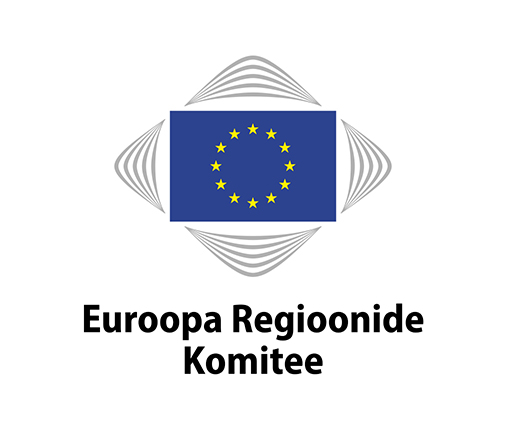 